COMMUNIQUÉ DE PRESSEVotre interlocuteur presse :Jens Augustinaugustin@martor.dewww.martor.comMARTOR KGLindgesfeld 2842653 SolingenAllemagne31. août 2022UN COUTEAU DE SÉCURITÉ ET UN CUTTER RÉUNIS EN UN SEUL ET MÊME PRODUIT.
LE NOUVEAU SECUBASE 383 DE MARTOR.La marque MARTOR est le leader international de la coupe efficace en toute sécurité. Les clients en feront également l'expérience de la sécurité et de l'efficacité avec le nouveau SECUBASE 383. Et ce n’est pas tout : avec l'outil de coupe professionnel, l'entreprise de Solingen crée une nouvelle classe de sécurité au sein de sa gamme de produits.Le SECUBASE 383 plaît immédiatement. La lame extrêmement longue, lisse ou dentelée selon la variante de couteau, permet des profondeurs de coupe jusqu’à 73 mm. Idéal, par exemple, pour couper correctement des matériaux épais comme de la mousse et du polystyrène, ou bien des cartons multicouche. La lame est actionnée à l'aide d'un grand curseur, et c'est précisément là que le caractère exceptionnel du SECUBASE 383 se manifeste.En effet, les utilisateurs ont le choix, en fonction du type de coupe qu'ils préfèrent. D'une part, ils peuvent utiliser le SECUBASE 383 comme un couteau de sécurité et, d'autre part, comme un cutter. En mode couteau de sécurité, l'utilisateur déplace la lame vers l'extérieur avec le curseur, l'enfonce dans la matière à couper et relâche le curseur. De cette manière, la lame se rétracte à nouveau automatiquement en un temps record dans le manche une fois sortie de la matière, ce qui protège l'utilisateur des accidents.Ou bien il utilise l'une des rainures sur le dessus du manche pour bloquer le curseur. Le SECUBASE 383 fait maintenant office de cutter : la lame est disponible en permanence, jusqu'à ce que l'utilisateur relâche le dispositif de blocage et que la lame se rétracte ici aussi automatiquement. Afin de régler la profondeur de coupe en fonction des besoins (et plus précisément entre 7 et 73 mm), i:l existe pas moins de sept positions. La coupe en sciant est également particulièrement aisée grâce à la lame ondulée fixe.S'ajoute à cela, comme toujours chez MARTOR, que le manche en plastique renforcé de fibres de verre est extrêmement robuste, que la forme est ergonomique et que le changement de lame est facile et sûr.Mais, le SECUBASE 383 n'est pas seulement un nouvel outil de coupe polyvalent pour l'industrie, la logistique et l'artisanat : chez MARTOR, il est également le premier représentant d'une nouvelle classe de sécurité nommée SECUBASE. En termes de niveau de sécurité, celle-ci s'inscrit parmi les classes de sécurité existantes SECUMAX (lame protégée), SECUPRO (rétraction automatique de la lame) et SECUNORM (rétraction semi-automatique de la lame). A fortiori, le SECUBASE 383, avec sa fonction de sécurité optionnelle, se positionne comme un produit d'entrée dans l'univers MARTOR des couteaux de sécurité haut de gamme, confortables et efficaces.Caractères, espaces inclus : 2.774Image du produitSECUBASE 383NR. 383001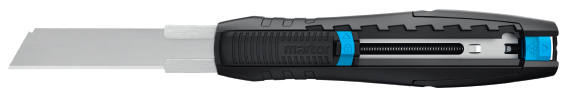 